I. ESCALA DE CORES 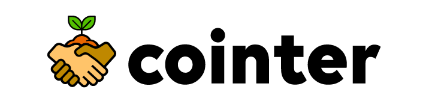 II. ESCALA DE CINZA 